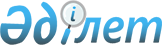 О внесении изменений в решение районного маслихата от 22 декабря 2016 года №79 "О районном бюджете на 2017-2019 годы"
					
			С истёкшим сроком
			
			
		
					Решение Сырдарьинского районного маслихата Кызылординской области от 8 декабря 2017 года № 148. Зарегистрировано Департаментом юстиции Кызылординской области 14 декабря 2017 года № 6077. Прекращено действие в связи с истечением срока
      В соответствии с Кодексом Республики Казахстан от 4 декабря 2008 года "Бюджетный кодекс Республики Казахстан" и подпунктом 1) пункта 1 статьи 6 Закона Республики Казахстан от 23 января 2001 года "О местном государственном управлении и самоуправлении в Республике Казахстан" Сырдарьинский районный маслихат РЕШИЛ:
      1. Внести в решение районного маслихата от 22 декабря 2016 года № 79 "О районном бюджете на 2017-2019 годы" (зарегистрировано в Реестре государственной регистрации нормативных правовых актов за номером 5684, опубликовано в Эталонном контрольном банке нормативных правовых актов Республики Казахстан 23 февраля 2017 года) следующие изменения:
      подпункт 1) пункта 1 изложить в новой редакции:
      " 1) доходы – 7054946,6 тысяч тенге, в том числе:
      по налоговым поступлениям – 4678853,7 тысяч тенге;
      по неналоговым поступлениям – 12546 тысяч тенге;
      по поступлениям от продажи основного капитала – 19880 тысяч тенге; 
      по поступлениям трансфертов – 2343666,9 тысяч тенге ";
      подпункт 2) пункта 1 изложить в новой редакции:
      " 2) затраты – 7898651,1 тысяч тенге ";
      подпункт 3) пункта 1 изложить в новой редакции:
      " 3) чистое бюджетное кредитование – 203853 тысяч тенге;
      бюджетные кредиты – 253469 тысяч тенге;
      погашение бюджетных кредитов – 49616 тысяч тенге ";
      подпункт 4) пункта 1 изложить в новой редакции:
      " 4) сальдо от операций с финансовыми активами – 6005 тысяч тенге;
      приобретение финансовых активов – 6005 тысяч тенге;
      поступления от продажи финансовых активов государства – 0 ";
      подпункт 5) пункта 1 изложить в новой редакции:
      " 5) дефицит бюджета – - 1053562,5 тысяч тенге ";
      подпункт 6) пункта 1 изложить в новой редакции:
      " 6) финансирование дефицита бюджета –1053562,5 тысяч тенге;
      поступление займов -251859 тысяч тенге;
      погашение займов – 49616 тысяч тенге;
      используемые остатки бюджетных средств – 851319,5 тысяч тенге ".
      Приложение 1 к указанному решению изложить в новой редакции согласно приложению 1 к настоящему решению.
      Приложение 5 к указанному решению изложить в новой редакции согласно приложению 2 к настоящему решению.
      2. Настоящее решение вводится в действие с 1 января 2017 года и подлежит официальному опубликованию. Районный бюджет на 2017 год Перечень бюджетных программ аппаратов акимов поселка и сельских округов на 2017 год
      Продолжение таблицы
					© 2012. РГП на ПХВ «Институт законодательства и правовой информации Республики Казахстан» Министерства юстиции Республики Казахстан
				
      Председатель внеочередной
16 сессии районного маслихата:

Ж.Налибаева

      Секретарь районного маслихата:

Е.Ажикенов
Приложение 1 к решению Сырдарьинского районного маслихата от 08 декабря 2017 года №148Приложение 1 к решению Сырдарьинского районного маслихата от 22 декабря 2016 года №79
Категория
Категория
Категория
Категория
Сумма, тысяч тенге
Класс 
Класс 
Класс 
Сумма, тысяч тенге
Подкласс
Подкласс
Сумма, тысяч тенге
Наименование
Сумма, тысяч тенге
1. ДОХОДЫ
7054946,6
1
Налоговые поступления
4678853,7
01
Подоходный налог
145774
2
Индивидуальный подоходный налог
145774
03
Социальный налог
108572
1
Социальный налог
108572
04
Hалоги на собственность
4367248,7
1
Hалоги на имущество
4314628,7
3
Земельный налог
14816
4
Hалог на транспортные средства
36975
5
Единый земельный налог
829
05
Внутренние налоги на товары, работы и услуги
53016
2
Акцизы
2800
3
Поступления за использование природных и других ресурсов
41098
4
Сборы за ведение предпринимательской и профессиональной деятельности
9118
08
Обязательные платежи, взимаемые за совершение юридически значимых действий и (или) выдачу документов уполномоченными на то государственными органами или должностными лицами
4243
1
Государственная пошлина
4243
2
Неналоговые поступления
12546
01
Доходы от государственной собственности
2707
5
Доходы от аренды имущества, находящегося в государственной собственности
2707
06
Прочие неналоговые поступления
9839
1
Прочие неналоговые поступления
9839
3
Поступления от продажи основного капитала
19880
03
Продажа земли и нематериальных активов
19880
1
Продажа земли
15034
2
Продажа нематериальных активов
4846
4
Поступления трансфертов 
2343666,9
02
Трансферты из вышестоящих органов государственного управления
2343666,9
2
Трансферты из областного бюджета
2343666,9
Функциональная группа 
Функциональная группа 
Функциональная группа 
Функциональная группа 
Администратор бюджетных программ
Администратор бюджетных программ
Администратор бюджетных программ
Программа
Программа
Наименование
2. ЗАТРАТЫ
7898651,1
01
Государственные услуги общего характера
692122,9
112
Аппарат маслихата района (города областного значения)
34255,3
001
Услуги по обеспечению деятельности маслихата района (города областного значения)
34255,3
122
Аппарат акима района (города областного значения)
117092,5
001
Услуги по обеспечению деятельности акима района (города областного значения)
114963,5
003
Капитальные расходы государственного органа
2129
123
Аппарат акима района в городе, города районного значения, поселка, села, сельского округа
400964,5
001
Услуги по обеспечению деятельности акима района в городе, города районного значения, поселка, села, сельского округа
343876,5
022
Капитальные расходы государственного органа
49700
032
Капитальные расходы подведомственных государственных учреждений и организаций
7388
452
Отдел финансов района (города областного значения)
18279
001
Услуги по реализации государственной политики в области исполнения бюджета и управления коммунальной собственностью района (города областного значения)
18062,6
010
Приватизация, управление коммунальным имуществом, постприватизационная деятельность и регулирование споров, связанных с этим
216,4
453
Отдел экономики и бюджетного планирования района (города областного значения)
21784
001
Услуги по реализации государственной политики в области формирования и развития экономической политики, системы государственного планирования
21784
458
Отдел жилищно-коммунального хозяйства, пассажирского транспорта и автомобильных дорог района (города областного значения)
25930
001
Услуги по реализации государственной политики на местном уровне в области жилищно-коммунального хозяйства, пассажирского транспорта и автомобильных дорог
19964
013
Капитальные расходы государственного органа
5966
467
Отдел строительства района (города областного значения)
14515
040
Развитие объектов государственных органов
14515
493
Отдел предпринимательства, промышленности и туризма района (города областного значения)
12336,5
001
Услуги по реализации государственной политики на местном уровне в области развития предпринимательства, промышленности и туризма
12257,3
003
Капитальные расходы государственного органа
79,2
801
Отдел занятости, социальных программ и регистрации актов гражданского состояния района (города областного значения)
46966,1
001
Услуги по реализации государственной политики на местном уровне в сфере занятости, социальных программ и регистрации актов гражданского состояния
46966,1
02
Оборона
4311
122
Аппарат акима района (города областного значения)
3516
005
Мероприятия в рамках исполнения всеобщей воинской обязанности
3516
122
Аппарат акима района (города областного значения)
795
006
Предупреждение и ликвидация чрезвычайных ситуаций масштаба района (города областного значения)
795
03
Общественный порядок, безопасность, правовая, судебная, уголовно-исполнительная деятельность
4164
458
Отдел жилищно-коммунального хозяйства, пассажирского транспорта и автомобильных дорог района (города областного значения)
4164
021
Обеспечение безопасности дорожного движения в населенных пунктах
4164
04
Образование
4194961,4
123
Аппарат акима района в городе, города районного значения, поселка, села, сельского округа
585639,6
004
Обеспечение деятельности организаций дошкольного воспитания и обучения
498355,6
041
Реализация государственного образовательного заказа в дошкольных организациях образования
87284
464
Отдел образования района (города областного значения)
96944,5
040
Реализация государственного образовательного заказа в дошкольных организациях образования
96944,5
123
Аппарат акима района в городе, города районного значения, поселка, села, сельского округа
5151
005
Организация бесплатного подвоза учащихся до школы и обратно в сельской местности
5151
464
Отдел образования района (города областного значения)
3215527,3
003
Общеобразовательное обучение
3035612
006
Дополнительное образование для детей
179915,3
465
Отдел физической культуры и спорта района (города областного значения)
96202
017
Дополнительное образование для детей и юношества по спорту
96202
464
Отдел образования района (города областного значения)
195497
001
Услуги по реализации государственной политики на местном уровне в области образования
28357,6
004
Информатизация системы образования в государственных учреждениях образования района (города областного значения)
32661,6
005
Приобретение и доставка учебников, учебно-методических комплексов для государственных учреждений образования района (города областного значения)
76939,9
007
Проведение школьных олимпиад, внешкольных мероприятий и конкурсов районного (городского) масштаба
1440,7
015
Ежемесячные выплаты денежных средств опекунам (попечителям) на содержание ребенка-сироты (детей-сирот), и ребенка (детей), оставшегося без попечения родителей
8578,9
029
Обследование психического здоровья детей и подростков и оказание психолого-медико-педагогической консультативной помощи населению
9921,3
067
Капитальные расходы подведомственных государственных учреждений и организаций
37382,9
068
Обеспечение повышения компьютерной грамотности населения
214,1
06
Социальная помощь и социальное обеспечение
369764,6
464
Отдел образования района (города областного значения)
7894,1
030
Содержание ребенка (детей), переданного патронатным воспитателям
7894,1
801
Отдел занятости, социальных программ и регистрации актов гражданского состояния района (города областного значения)
49663
010
Государственная адресная социальная помощь
297
016
Государственные пособия на детей до 18 лет
39031
025
Внедрение обусловленной денежной помощи по проекту "Өрлеу"
10335
123
Аппарат акима района в городе, города районного значения, поселка, села, сельского округа
55895,3
003
Оказание социальной помощи нуждающимся гражданам на дому
55895,3
801
Отдел занятости, социальных программ и регистрации актов гражданского состояния района (города областного значения)
242527,8
004
Программа занятости
105377
006
Оказание социальной помощи на приобретение топлива специалистам образования, социального обеспечения, культуры, спорта и ветеринарии в сельской местности в соответствии с законодательством Республики Казахстан
22481,3
007
Оказание жилищной помощи
6024
008
Социальная поддержка граждан, награжденных от 26 июля 1999 года орденами "Отан", "Данк", удостоенных высокого звания "Халық қаһарманы", почетных званий республики
142
009
Материальное обеспечение детей-инвалидов, воспитывающихся и обучающихся на дому
2533
011
Социальная помощь отдельным категориям нуждающихся граждан по решениям местных представительных органов
47958
014
Оказание социальной помощи нуждающимся гражданам на дому
4599
017
Обеспечение нуждающихся инвалидов обязательными гигиеническими средствами и предоставление услуг специалистами жестового языка, индивидуальными помощниками в соответствии с индивидуальной программой реабилитации инвалида
31375,5
023
Обеспечение деятельности центров занятости населения
22038
458
Отдел жилищно-коммунального хозяйства, пассажирского транспорта и автомобильных дорог района (города областного значения)
109,5
050
Реализация Плана мероприятий по обеспечению прав и улучшению качества жизни инвалидов в Республике Казахстан на 2012 – 2018 годы
109,5
801
Отдел занятости, социальных программ и регистрации актов гражданского состояния района (города областного значения)
13674,9
018
Оплата услуг по зачислению, выплате и доставке пособий и других социальных выплат
880
050
Реализация Плана мероприятий по обеспечению прав и улучшению качества жизни инвалидов в Республике Казахстан на 2012 – 2018 годы
12794,9
07
Жилищно-коммунальное хозяйство
930779
458
Отдел жилищно-коммунального хозяйства, пассажирского транспорта и автомобильных дорог района (города областного значения)
469,7
031
Изготовление технических паспортов на объекты кондоминиумов
148,7
049
Проведение энергетического аудита многоквартирных жилых домов
321
467
Отдел строительства района (города областного значения)
708864,4
003
Проектирование и (или) строительство, реконструкция жилья коммунального жилищного фонда
107250,8
004
Проектирование, развитие и (или) обустройство инженерно-коммуникационной инфраструктуры
213558,6
006
Развитие системы водоснабжения и водоотведения
388055
123
Аппарат акима района в городе, города районного значения, поселка, села, сельского округа
214866,9
008
Освещение улиц населенных пунктов
106756,2
009
Обеспечение санитарии населенных пунктов
28673,2
010
Содержание мест захоронений и погребение безродных
14410
011
Благоустройство и озеленение населенных пунктов
65027,5
458
Отдел жилищно-коммунального хозяйства, пассажирского транспорта и автомобильных дорог района (города областного значения)
6578
018
Благоустройство и озеленение населенных пунктов
6578
08
Культура, спорт, туризм и информационное пространство
590066,8
123
Аппарат акима района в городе, города районного значения, поселка, села, сельского округа
198445,4
006
Поддержка культурно-досуговой работы на местном уровне
198445,4
455
Отдел культуры и развития языков района (города областного значения)
113055
003
Поддержка культурно-досуговой работы
81076
009
Обеспечение сохранности историко - культурного наследия и доступа к ним
31979
467
Отдел строительства района (города областного значения)
15537
011
Развитие объектов культуры
15537
123
Аппарат акима района в городе, города районного значения, поселка, села, сельского округа
90
028
Реализация физкультурно-оздоровительных и спортивных мероприятий на местном уровне
90
465
Отдел физической культуры и спорта района (города областного значения)
100441,2
001
Услуги по реализации государственной политики на местном уровне в сфере физической культуры и спорта
31353,2
005
Развитие массового спорта и национальных видов спорта
8947
006
Проведение спортивных соревнований на районном (города областного значения) уровне
11743
007
Подготовка и участие членов сборных команд района (города областного значения) по различным видам спорта на областных спортивных соревнованиях
48398
455
Отдел культуры и развития языков района (города областного значения)
70086,6
006
Функционирование районных (городских) библиотек
69586,6
007
Развитие государственного языка и других языков народа Казахстана
500
456
Отдел внутренней политики района (города областного значения)
8736
002
Услуги по проведению государственной информационной политики
8736
455
Отдел культуры и развития языков района (города областного значения)
13112,3
001
Услуги по реализации государственной политики на местном уровне в области развития языков и культуры
13112,3
456
Отдел внутренней политики района (города областного значения)
70563,3
001
Услуги по реализации государственной политики на местном уровне в области информации, укрепления государственности и формирования социального оптимизма граждан
56274,2
003
Реализация мероприятий в сфере молодежной политики
13864,1
006
Капитальные расходы государственного органа
425
10
Сельское, водное, лесное, рыбное хозяйство, особо охраняемые природные территории, охрана окружающей среды и животного мира, земельные отношения
277162,8
462
Отдел сельского хозяйства района (города областного значения)
116260,8
001
Услуги по реализации государственной политики на местном уровне в сфере сельского хозяйства
116260,8
473
Отдел ветеринарии района (города областного значения)
103387,8
001
Услуги по реализации государственной политики на местном уровне в сфере ветеринарии
21944,4
007
Организация отлова и уничтожения бродячих собак и кошек
1500
009
Проведение ветеринарных мероприятий по энзоотическим болезням животных
5894
010
Проведение мероприятий по идентификации сельскохозяйственных животных
6125,4
011
Проведение противоэпизоотических мероприятий
67924
463
Отдел земельных отношений района (города областного значения)
19122,3
001
Услуги по реализации государственной политики в области регулирования земельных отношений на территории района (города областного значения)
19122,3
462
Отдел сельского хозяйства района (города областного значения)
38391,9
099
Реализация мер по оказанию социальной поддержки специалистов
38391,9
11
Промышленность, архитектурная, градостроительная и строительная деятельность
46026,3
467
Отдел строительства района (города областного значения)
25575,4
001
Услуги по реализации государственной политики на местном уровне в области строительства
25575,4
468
Отдел архитектуры и градостроительства района (города областного значения)
20450,9
001
Услуги по реализации государственной политики в области архитектуры и градостроительства на местном уровне 
15026,9
003
Разработка схем градостроительного развития территории района и генеральных планов населенных пунктов
5264
004
Капитальные расходы государственного органа
160
12
Транспорт и коммуникации
641229,3
458
Отдел жилищно-коммунального хозяйства, пассажирского транспорта и автомобильных дорог района (города областного значения)
636829,3
022
Развитие транспортной инфраструктуры
127109,6
023
Обеспечение функционирования автомобильных дорог
15636
045
Капитальный и средний ремонт автомобильных дорог районного значения и улиц населенных пунктов
494083,7
458
Отдел жилищно-коммунального хозяйства, пассажирского транспорта и автомобильных дорог района (города областного значения)
4400
024
Организация внутрипоселковых (внутригородских), пригородных и внутрирайонных общественных пассажирских перевозок
4400
13
Прочие
69366,8
493
Отдел предпринимательства, промышленности и туризма района (города областного значения)
395,5
006
Поддержка предпринимательской деятельности
395,5
123
Аппарат акима района в городе, города районного значения, поселка, села, сельского округа
12024,6
040
Реализация мер по содействию экономическому развитию регионов в рамках Программы развития регионов до 2020 года
12024,6
452
Отдел финансов района (города областного значения)
47543,7
012
Резерв местного исполнительного органа района (города областного значения)
47543,7
458
Отдел жилищно-коммунального хозяйства, пассажирского транспорта и автомобильных дорог района (города областного значения)
9403
040
Реализация мер по содействию экономическому развитию регионов в рамках Программы развития регионов до 2020 года
9403
14
Обслуживание долга
75
452
Отдел финансов района (города областного значения)
75
013
Обслуживание долга местных исполнительных органов по выплате вознаграждений и иных платежей по займам из областного бюджета
75
15
Трансферты
78621,2
452
Отдел финансов района (города областного значения)
78621,2
006
Возврат неиспользованных (недоиспользованных) целевых трансфертов
1600,4
016
Возврат, использованных не по целевому назначению целевых трансфертов
935,5
024
Целевые текущие трансферты в вышестоящие бюджеты в связи с передачей функций государственных органов из нижестоящего уровня государственного управления в вышестоящий
29550
051
Трансферты органам местного самоуправления
46434
054
Возврат сумм неиспользованных (недоиспользованных) целевых трансфертов, выделенных из республиканского бюджета за счет целевого трансферта из Национального фонда Республики Казахстан
101,3
3. Чистое бюджетное кредитование
203853
Бюджетные кредиты
253469
10
Сельское, водное, лесное, рыбное хозяйство, особо охраняемые природные территории, охрана окружающей среды и животного мира, земельные отношения
253469
462
Отдел сельского хозяйства района (города областного значения)
253469
008
Бюджетные кредиты для реализации мер социальной поддержки специалистов
253469
5
Погашение бюджетных кредитов
49616
01
Погашение бюджетных кредитов
49616
1
Погашение бюджетных кредитов, выданных из государственного бюджета
49616
4. Сальдо по операциям с финансовыми активами
6005
Приобретение финансовых активов
6005
458
Отдел жилищно-коммунального хозяйства, пассажирского транспорта и автомобильных дорог района (города областного значения)
6005
065
Формирование или увеличение уставного капитала юридических лиц
6005
Поступления от продажи финансовых активов государства
0
5. Дефицит бюджета (профицит)
-1053562,5
6.Финансирование дефицита бюджета (использование профицита)
1053562,5
7
Поступления займов
251859
01
Внутренние государственные займы
251859
2
Договоры займа
251859
16
Погашение займов
49616
452
Отдел финансов района (города областного значения)
49616
008
Погашение долга местного исполнительного органа перед вышестоящим бюджетом
49616
08
Используемые остатки бюджетных средств
851319,5
1
Остатки бюджетных средств
851319,5
1
Свободные остатки бюджетных средств
851319,5Приложение 2 к решению Сырдарьинского районного маслихата от 08 декабря 2017 года №148Приложение 5 к решению Сырдарьинского районного маслихата от 22 декабря 2016 года №79
Услу­ги по обес­пе­че­нию де­я­тель­но­сти аки­ма рай­о­на в го­ро­де, го­ро­да рай­он­но­го зна­че­ния, по­сел­ка, се­ла, сель­ско­го окру­га 001
Ка­пи­таль­ные рас­хо­ды го­су­дар­ствен­но­го ор­га­на 022
Ка­пи­таль­ные рас­хо­ды под­ве­дом­ствен­ных го­су­дар­ствен­ных учре­жде­ний и ор­га­ни­за­ций

032
Обес­пе­че­ние де­я­тель­но­сти ор­га­ни­за­ций до­школь­но­го вос­пи­та­ния и обу­че­ния 

004
Ре­а­ли­за­ция го­су­дар­ствен­но­го об­ра­зо­ва­тель­но­го за­ка­за в до­школь­ных ор­га­ни­за­ци­ях об­ра­зо­ва­ния 

041
Ор­га­ни­за­ция бес­плат­но­го под­во­за уча­щих­ся до шко­лы и об­рат­но в сель­ской мест­но­сти 

005
Ока­за­ние со­ци­аль­ной по­мо­щи нуж­да­ю­щим­ся граж­да­нам 

на до­му 003
Ком­му­наль­ное го­су­дар­ствен­ное учре­жде­ние "Ап­па­рат аки­ма по­сел­ка Те­ре­но­зек"
84245,7
48500
134415,6
30694
1017
27494,6
Ком­му­наль­ное го­су­дар­ствен­ное учре­жде­ние "Ап­па­рат аки­ма сель­ско­го окру­га С.Сей­фул­лин"
18944,4
15935
11635
2268,7
Ком­му­наль­ное го­су­дар­ствен­ное учре­жде­ние "Ап­па­рат аки­ма сель­ско­го окру­га Шир­кей­ли"
28809,6
39458
1308
Ком­му­наль­ное го­су­дар­ствен­ное учре­жде­ние "Ап­па­рат аки­ма сель­ско­го окру­га Ин­кар­да­рия"
14846,1
806
739,5
Ком­му­наль­ное го­су­дар­ствен­ное учре­жде­ние "Ап­па­рат аки­ма сель­ско­го окру­га Н.Илья­сов"
17949
400
31963
1875
Ком­му­наль­ное го­су­дар­ствен­ное учре­жде­ние "Ап­па­рат аки­ма сель­ско­го окру­га Ак­жар­ма"
17166
24812
14304
590
1334
Ком­му­наль­ное го­су­дар­ствен­ное учре­жде­ние "Ап­па­рат аки­ма сель­ско­го окру­га Ша­ган"
23324
76765
1300
5783
Ком­му­наль­ное го­су­дар­ствен­ное учре­жде­ние "Ап­па­рат аки­ма сель­ско­го окру­га А.Ток­ма­ган­бе­тов"
19279,6
31942
2495,7
Ком­му­наль­ное го­су­дар­ствен­ное учре­жде­ние "Ап­па­рат аки­ма сель­ско­го окру­га Ко­га­лы­коль"
22359
400
22283
23880
3977
Ком­му­наль­ное го­су­дар­ствен­ное учре­жде­ние "Ап­па­рат аки­ма сель­ско­го окру­га Бе­са­рык"
16979,5
36251
2635,4
Ком­му­наль­ное го­су­дар­ствен­ное учре­жде­ние "Ап­па­рат аки­ма сель­ско­го окру­га Аман­кель­ды"
27486,3
400
44405
6771
1438
2222,9
Ком­му­наль­ное го­су­дар­ствен­ное учре­жде­ние "Ап­па­рат аки­ма сель­ско­го окру­га Кал­жан ахун"
16381,3
24625
1450,5
Ком­му­наль­ное го­су­дар­ствен­ное учре­жде­ние "Ап­па­рат аки­ма сель­ско­го окру­га Ай­дар­лы"
19591
15501
1526
Ком­му­наль­ное го­су­дар­ствен­ное учре­жде­ние "Ап­па­рат аки­ма сель­ско­го окру­га Же­ти­коль"
16515,
7388
785
ИТО­ГО 
343876,5
49700
7388
498355,6
87284
5151
55895,3
Осве­ще­ние улиц на­се­лен­ных пунк­тов 

008
Обес­пе­че­ние са­ни­та­рии на­се­лен­ных пунк­тов

009
Со­дер­жа­ние мест за­хо­ро­не­ний и по­гре­бе­ние без­род­ных 

010
Бла­го­устрой­ство и озе­ле­не­ние на­се­лен­ных пунк­тов

011
Под­держ­ка куль­тур­но-до­су­го­вой ра­бо­ты на мест­ном уровне 006
Ре­а­ли­за­ция физ­куль­тур­но-оздо­ро­ви­тель­ных и спор­тив­ных ме­ро­при­я­тий на мест­ном уровне 028
Ре­а­ли­за­ция мер по со­дей­ствию эко­но­ми­че­ско­му раз­ви­тию ре­ги­о­нов в рам­ках Про­грам­мы раз­ви­тия ре­ги­о­нов до 2020 го­да 040
ВСЕ­ГО
39885
26138,1
59825
28506,1
480721,1
5827,6
194,2
480
12199
67483,9
3658
330,9
594
14928
2658
91744,5
1641
136
311
12759
580
31818,6
10398
213
390
13651
76839,0
3333
280
12198,3
1342
75359,3
15812,1
315
568
16237
140104,1
3605
5414
10812,5
73548,8
5556
292
667
11790
2338
93542
1695
582,5
12617
1828,6
72589,0
2888
314
547
14965,5
101437,7
4756,5
157
8996
359,0
12456
517
69698,3
3591
202
465
15426
910
57212
4110
101
239
9900
90
1851
40979,0
106756,2
28673,2
14410
65027,5
198445,4
90
12024,6
1473077,3